ANEXO IV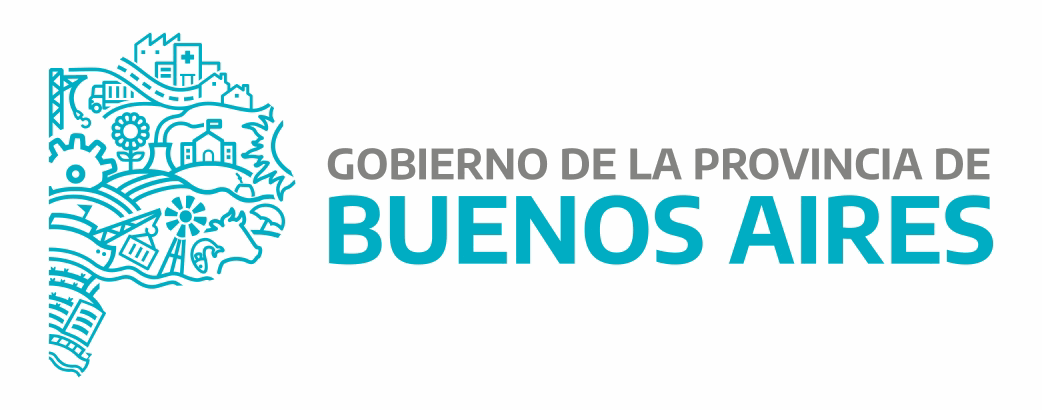 PLIEGO DE BASES Y CONDICIONESPLANILLA DE COTIZACIÓNDATOS DEL PROCEDIMIENTO CONTRACTUAL:PROCEDIMIENTO ABREVIADO S.A.M.O. Número: 79 Año: 2022Expediente: EX-2022-18299251- -GDEBA-HIPPMSALGPObjeto: Reparacion de equipo Odontologico Panoramico.Destino: HOSPITAL INTERZONAL GENERAL DE AGUDOS PRESIDENTE PERONDATOS DEL ORGANISMO CONTRATANTEDenominación: HOSPITAL INTERZONAL GENERAL DE AGUDOS PRESIDENTE PERONDomicilio: Anatole France N° 773 - SARANDIDATOS DEL OFERENTENombre o Razón Social:CUIT: N° Prov. del Estado:Domicilio Comercial: Domicilio Legal: E-Mail PROVEEDORESBA.CGP para notificaciones*:Reng.CantidadDescripciónCódigoPrecio Unitario $Precio Total $ 1 1REPARACIONES MÁQUINAS,  EQUIPOS Y APARATOLOGÍA    Reparacion de equipo Odontologico  Panoramico  Mca Villa Modelo Rotograph Prime, reparacion en sistema de elevacion desarme de columnas telescopicas reparacion en motores y fuente especial de alimentacion de motores serie N° 18120570BB700030TOTAL NETO-NETO $Importe total de la propuesta (en números y en letras) SON PESOSGarantía de Mantenimiento de OfertaTipo:Importe:$ ...............................................Importe de la Garantía de Oferta SON PESOS Página 1 de 2REQUISITOS DE LA PRESENTACION DE LA PROPUESTAPRESENTACIÓN DE OFERTAS:Lugar y Dirección: Sector de Compras de HOSPITAL INTERZONAL GENERAL DE AGUDOS PRESIDENTE PERONPlazo y horario: Hasta la fecha y hora fijada para la apertura de ofertasACTO DE APERTURA:Lugar y Dirección: Sector de Compras de HOSPITAL INTERZONAL GENERAL DE AGUDOS PRESIDENTE PERONFecha y Hora: 04/07/2022 a las 09:30 hs.LUGAR DE ENTREGA DE LOS BIENES/INSUMOS O PRESTACIÓN DEL SERVICIO: Lugar/Dirección: Hospital Pte. Peron de Avellaneda, Anatole France 773 Sarandí (Servicio de Odontologia).FORMA Y PLAZO DE ENTREGA DE LOS BIENES/INSUMOS O PRESTACIÓN DEL SERVICIO:Forma y plazo de entrega: UNICA - 0,00MANTENIMIENTO DE OFERTA: TREINTA (30) días hábiles administrativos.Producido el vencimiento del plazo de mantenimiento de oferta, el mismo quedará prorrogado por igual término, salvo manifestación fehaciente del oferente, efectuada con una antelación mínima de diez (10) FACTURACIÓN Y PAGO: ver anexo de Condiciones particularesOBSERVACIONES: El presente llamado se rige por la Ley Nº 13.981 y su Decreto Reglamentario Nº 59/19 E. Página 2 de 2